                                           Голубівська ЗОШ І-ІІІ ступенівНовомосковської районної радиДніпропетровської області51230 вул. Леніна, буд. 17, с. ГолубівкаНовомосковський район,Дніпропетровська областьтел. (05693)53193E-mail: sndgolubovka@ukr.net           Круглий стіл на тему:                     Класний керівник 8-А класу Дубчак Н.В.                                2012 -2013н.р.Мета: дослідити причини виникнення і поширення тероризму, з'ясувати наслідки терактів: вибухи, пожежі; розширити знання учнів про особисті діі під час загрози теракту, вибуху та пожежі;виховувати неприйняття насильства як засобу розв'язання конфліктів, повагу до людини, її права і свободи, честь і гідність.“Терор-це вбивство,пролиття крові…. Форми терору незліченні і різноманітні як незліченні і різноманітні в своїх проявах гніт і знущання…  Терор - це смертна кара скрізь, в усьому, в усіх закутках".     І. Штейнберг"Купувати мир у ворога, значить постачати його засобами для нової війни".  Ж. Ж. Руссо.                                  ХІД ЗАНЯТТЯ           Метод «Мозковий штурм»Учні мають висловити свої думки та асоціації щодо поняття «тероризм», назвати, проти кого він спрямований.Учитель. Існує спеціальна наука «теріологія», яка займається вивченням питань тероризму. Це слово у перекладі,з латини означає «страх», «жах». Терори́зм— суспільно небезпечна діяльність, яка полягає у свідомому, цілеспрямованому застосуванні насильства шляхом захоплення заручників, підпалів, убивств, тортур, залякування населення та органів влади або вчинення інших посягань на життя чи здоров'я ні в чому невинних людей або погрози вчинення злочинних дій з метою досягнення злочинних цілей.Учитель. Внутрішній тероризм — це наслідок активного розшарування населення, його ідеологічного розмежування, оформлення політичних рухів, об'єднань і партій, які сповідували різні політичні погляди та вели боротьбу за владу. Тому теракти відбуваються на території однієї країни; терористи і жертви є громадянами однієї держави.Проте найбільшу загрозу для всього людства становить за сучасних умов міжнародний тероризм. Розмах, масштаби, технології здійснення масових терористичних акцій на початку XXI ст. свідчать про глобалізацію тероризму.Тероризм, як явище людського життя, відомий давно, має тривалу історію. Він використовувався не лише для досягнення політичної мети, а й з метою вчинення кримінальних злочинів. Перший в історії випадок свідомого та систематичного використання терористичної практики було зафіксовано на Близькому Сході у І ст. н. е., коли групи сикаріїв фізично знищували представників єврейської знаті, які співпрацювали з римською адміністрацією. Пізніше з'явилася секта мусульман-ісмаїлітів під проводом Хасана-ібн-аль-Сабаха, який перетворив тероризм на головний засіб боротьби з політичною опозицією.Наприкінці XIX ст. політичний терор досяг таких масштабів, що, здавалося ніхто не застрахований від терористичного нападу.    • 1881 р. — російські народники після ряду невдалих замахів убили імператора Олекрандра II;1894 р. — жертвою терористів став французький президент Саді Карно.1897 р. — смертельно поранено імператрицю Єлизавету Австрійську та вбито іспанського прем'єр-міністра Антоніо Кановаса.1900 р. — король Італії Умберто І також став жертвою терориста.1901 р. — було вбито президента США Вільяма Маккінлі.Терористичні акти — вбивства, поранення, викрадення, погрози та деякі інші акти насильства, які готуються організаціями й здійснюються окремими особами стосовно державних або громадських діячів, супроводжують розвиток сучасного суспільства. Історія знає чимало таких злочинів (актів тероризму):1995 р. Японія. Члени секти «Аум син-рике» пронесли 6 посудин зі смертельною отрутою (зарином) у поїзд токійського метро й здійснили газову атаку. Загинуло 168 осіб, постраждало близько 5000 чол.1995 р. США. Унаслідок вибуху бомби в Оклахома-Сіті зруйновано адміністративну будівлю. Загинули 168 осіб, понад 500 отримали поранення.1996 р. Англія. На автостоянці підірвано бомбу. 2 особи загинуло, близько 100чол. було поранено.1996 р. Ізраїль. В Єрусалимі терорист-смертник підірвав автобус. Загинуло 26 осіб, 80 поранено.1998 р. Колумбія. Підірвано бомбу й снаряд, пошкоджено нафтопровід, загинуло 209 осіб, поранено більше 130.1999 р. Росія. Зруйновано 2 могутніми вибухами 2 будинки в Москві. 212 осіб загинуло, більше 300 поранено.2001 р. США. Атака на Всесвітній торговельний центр у Нью-Йорку й Пентагон у Вашингтоні. Понад 5 000 постраждалих.Теракт на острові Балі в Індонезії, внаслідок якого загинуло 200 і 300 чол. зазнали поранень.2002. Захоплення театрального центру «Норд-Ост» у Москві. Під час штурму загинуло 130 заручників.10.1 вересня 2004 р. — теракт у Беслані У заручники були захоплені ҐЇ20 чол., переважна більшість — діти. Під час штурму загинуло 330 чол.; 186 з яких діти.Останнім часом дуже рідко минає тиждень, коли б ми не дізнались з новин, що десь знову скоєно новий  тиск на політиків, воєначальників, фінансистів.Основні цілі:викликати страх, спричинивши людські жертви;	привернути до себе увагу;підірвати авторитет влади, дестабілізувати ситуацію;досягти задоволення тих або інших вимог.Про масштаби поширення тероризму та інтенсивності його застосування можна судити на підставі статистичних даних, опублікованих спеціальними державними структурами різних країн світу та спеціалізованими виданнями: в період 1970-78 рр. зареєстровано 5534 терористичних актів. 1981 р., 2700 терористичних акти, вчинених 125 терористичними групами, що діяли в різних регіонах світу, але переважно у 50 країнах. 1985 р. збільшення кількості актів порівняно з 1981 р. на 15%. За даними ЦРУ США, за період з 1968 по 1980 рр. вчинено 6714 акцій міжнародного тероризму. В одній зі своїх щорічних доповідей ЦРУ змальовує вражаючу картину поширення тероризму: якщо у 1980 р. теракти були вчинені у 48 країнах, то в 1985 — в 57, у 1990 — у 76, а у 2000 — в 91 країні. До 2005р. тероризм охопив понад 100 країн світу, а кількість терактів з 1980 по 2005 р. наблизилася до 25.000.   Що спонукає терористів до насильства?Ненависть до представників інших рас, націй, релігій, культур, політичних сил, яка часто-густо живиться невіглаством і страхом.Утиски — бажання знищити представників «інших» груп.Безвихідь: оскільки здається, що інші сили нерушимі, виникає бажання ціною своєї смерті порушити їх.Несправедливість — акти тероризму обумовлені тим, що до представників тієї спільноти, до якої  належать терористи, ставляться несправедливо «інші». Вибухонебезпечний предметПід вибухонебезпечними предметами слід розуміти будь-які пристрої, засоби, підозрілі предмети, які здатні за певних умов (або при дії на них) вибухати. Ознаками, за якими можна визначити предмет як вибухонебезпечний, є характерна форма предмету (видовжена форма снаряду); наявність електричних дротів, що стирчать з предмету або тягнуться до нього; дивні звуки, які лунають з предмету (цокання годинника, шипіння, виділення газу тощо); світлові сигнали, які подає предмет (мигання лампочки). Практично всі вибухові речовини отруйні, чутливі до механічних дій і нагрівання. Поводження з ними вимагає граничної уваги і обережності. Одна з основних причин нещасних випадків з вибуховими пристроями – грубе порушення елементарних правил безпеки.
   Найбільша кількість випадків знаходження боєприпасів припадає на весняно - літній період, коли вони вимиваються повеневими водами на поверхню ґрунту, під час проведення будівельних робіт, розорювання пахотних земель та присадибних ділянок. Нажаль, частіше стали з'являться саморобні вибухові іграшки, начинені вибухівкою, вибухові пакети.
При виявленні вибухонебезпечних предметів:ні в якому разі не чіпайте їх руками, а тим більше не намагайтеся їх знешкодити; за допомогою палиць, мотузки та яскравої тканини зробіть огородження цього місця, де знайдений предмет; не допускайте до нього людей, а тим більше дітей; припиніть будь-які роботи поблизу небезпечного місця; не користуйтеся засобами радіозв’язку, мобільними телефонами (вони можуть спровокувати вибух); про свою знахідку повідомте пожежно-рятувальну службу (101).Які заходи безпеки повинні вживати люди, щоб не стати навмисними випадковими жертвами вибуху?Про те, що є небезпека вибуху, можна визначити за такими прикметами:невідомий пакунок чи деталь в салоні автомобіля чи поблизу нього; залишки різноманітних матеріалів, нетипових для даного місця; натягнутий дріт, шнур, нитка; дроти чи ізоляційна стрічка, що звисає з-під автомобіля; біля приватного будинку, дачі, - сліди нещодавно розкопаної чи сухої землі, поламані гілки дерев, сліди на траві; біля квартири - сліди ремонтних робіт, ділянки з порушеною фарбою, невідомі предмети біля дверей, в електрощиту, чужа сумка, портфель, коробка; в громадських місцях - метро, кінотеатрі, магазині - залишені без господаря чемодани, сумки, коробки, пакети. Побачивши такі предмети потрібно звернутися до працівника міліції чи іншої посадової особи, зв'язатися з машиністом потягу, не доторкатися до незнайомого предмета і не допускати інших, уникаючи паніки.Потрібно пам'ятати, що при вибуху вас може вразити вибуховою хвилею і осколками. Після вибуху може виникнути пожежа, отруєння в закритому приміщенні, паніка.Пожежа   Слово "Пожежа" завжди викликає у людини велику тривогу і хвилювання. І це зрозуміло, тому що вогнем нерідко знищується майно, руйнуються і згорають житлові будинки, школи, і громадські будівлі, об’єкти господарської діяльності, завдається значної шкоди навколишньому природному середовищі, страждають люди, зазнаючи опіків, травм, а іноді і гинучи. Сьогодні нема в державі жодного дня, щоб вогонь не приводив до важких наслідків з загибеллю людей і значного матеріального ущербу.Проте, якщо вже так трапилось, що виникла пожежа, то школярам слід дотримуватись наступних правил:- якщо пожежа виникла у приміщенні, не слід лякатися і ховатися;
- при виникненні у домашніх умовах, коли вогонь ще не набрав сили, слід швидко залити його водою, накрити щільним покривалом з натуральної тканини, засипати піском; 
- коли в приміщенні з’явилось багато диму, то слід пробиратись до виходу повзучи;
- якщо в приміщенні є маленькі діти, треба негайно вивести їх на вулицю;
- не гаючи часу, повідомити про пожежу комусь із дорослих;
- якщо поблизу немає дорослих, то дитина сама повинна викликати пожежну команду за телефоном „101”, повідомити місце пожежі, назвати своє ім’я, вулицю, номер будинку, квартири, іншого об’єкту; ЗАПАМ’ЯТАЙТЕ! Пожежу легшее попередити, ніж загасити. Для цього у повсякденному житті необхідно суворо додержуватись правил пожежної безпеки. Ваше життя – у Ваших руках. Дотримуючись цих порад, Ви зможете зменшити долю ризику.Метод ПРЕСНа окремих аркушах кожен має висловити свої думки щодо того, що необхідно змінити в людині й світі, щоб здолати тероризм.Я вважаю, що...Тому, що...Наприклад,...Отже,...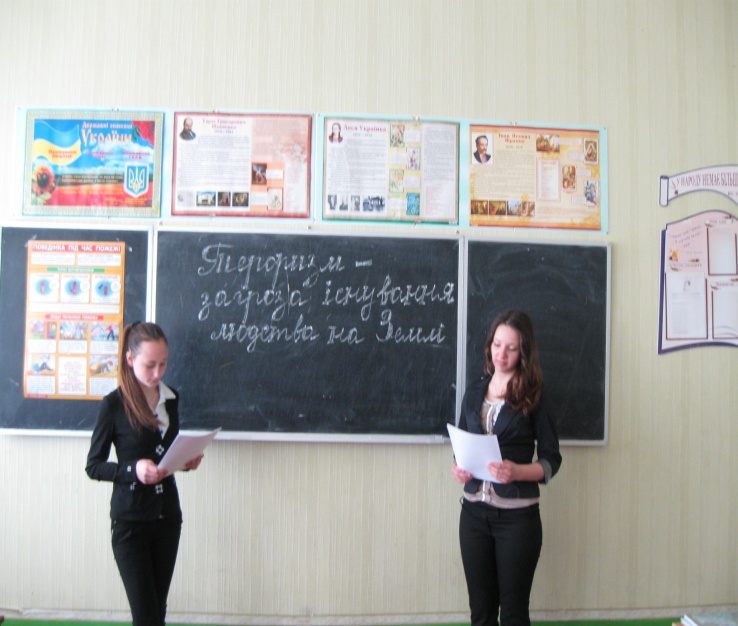 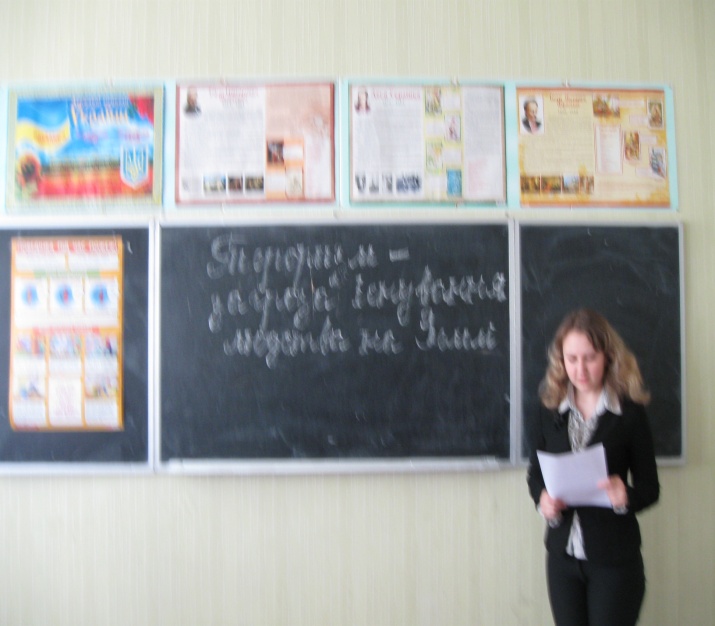 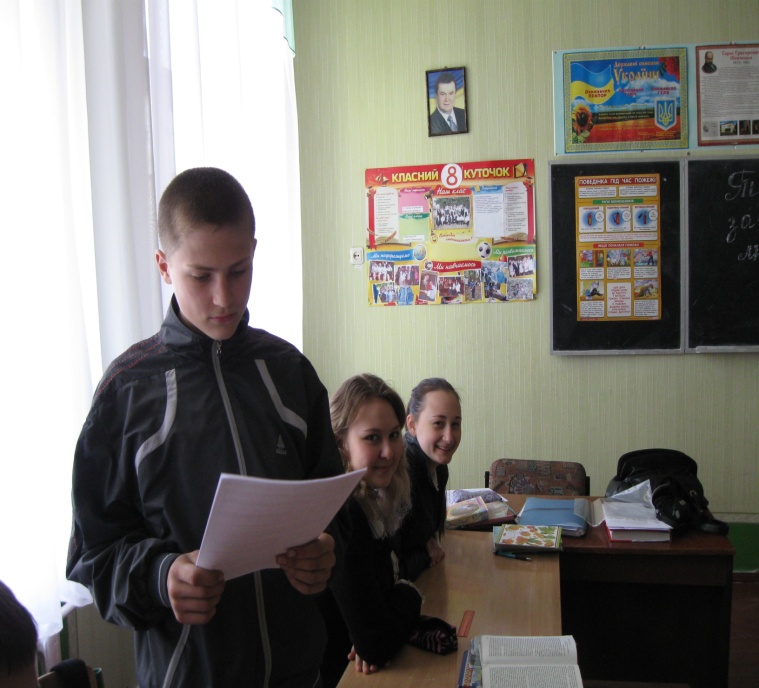 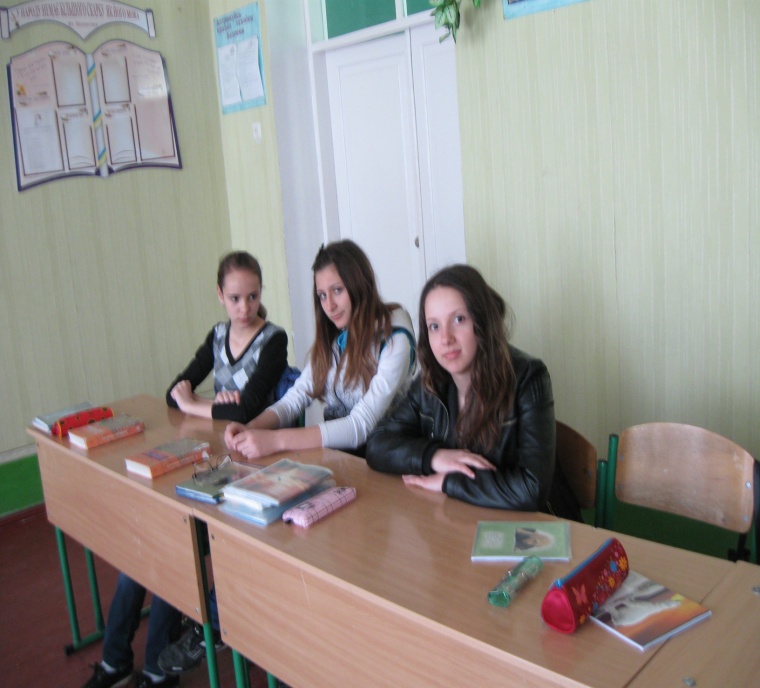 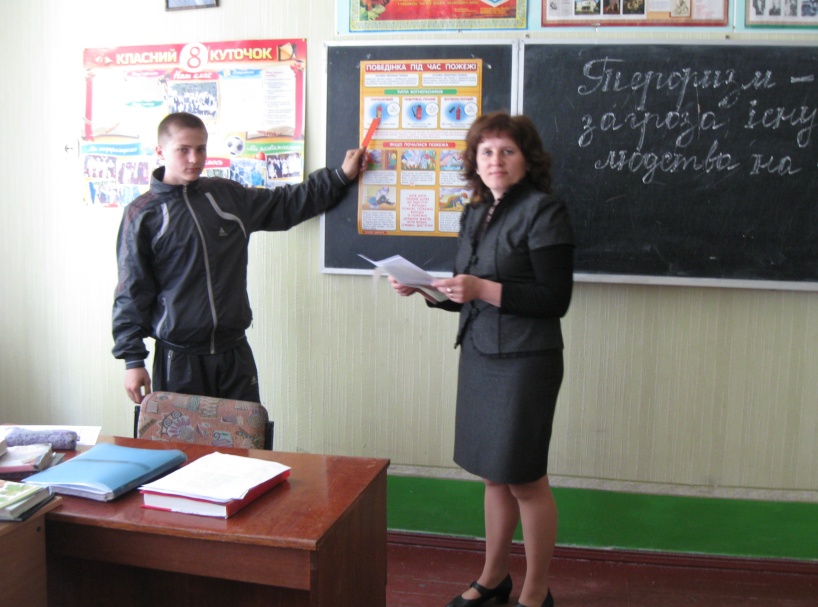 